 Pink, Willow Sage Hart – Cover Me in SunshineO=spil streng     Guitalele Akkorder    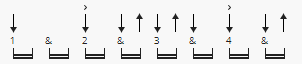 IntroDsus2 DM7 Dsus2 DM7Dsus2       DM7        Dsus2     DM7  I've been dreaming of friendly facesG                     Dsus2 DM7I got so much time to killDsus2   DM7   Dsus2   DM7  Just imagine people laughingG                  Dsus2I know some day we will    GAnd even if it's far awayAGet me through another dayN.C.        Em      GCover me in sunshine               D         AShower me with good times                 Em                    GTell me that the world’s been spinning since the beginning    D                     AAnd everything will be alright            Em      GCover me in sunshineN.C.  From a distanceDsus2       DM7  all these mountainsG                    Dsus2  DM7are just some tiny hillsDsus2   DM7    WildflowersDsus2       DM7  they keep livingG                            Dsus2while they’re just standing still GI've been missing yesterday    ABut what if there's a better placeN.C.        Em      GCover me in sunshine               D         AShower me with good times                 Em                    GTell me that the world’s been spinning since the beginning    D                    AAnd everything will be alrightN.C.        Em      GCover me in sunshine               D         AShower me with good times                 Em                    GTell me that the world’s been spinning since the beginning    D                    AAnd everything will be alright            Em      G    A7Cover me in sunshine      Em G       D A7La-la-la-aah, aah      Em G   A7La-la-la-aah            Em      GCover me in sunshine               D         AShower me with good times                 Em                    GTell me that the world’s been spinning since the beginning    D                     AAnd everything will be alright            Em      GCover me in sunshineDsus2
Ao|---|---|---|---|---|
Eo|---|---|---|---|---|
C  |---|-x-|---|---|---|
G  |---|-x-|---|---|---|
Do|---|---|---|---|---|
A  |---|---|---|---|---|Dm7
A  |---|---|-x-|---|---|
E  |-x-|---|---|---|---|
C  |---|-x-|---|---|---|
G  |---|-x-|---|---|---|
Do|---|---|---|---|---|
A  |---|---|---|---|---|G
A  |---|-x-|---|---|---|
E  |---|---|-x-|---|---|
C  |---|-x-|---|---|---|
Go|---|---|---|---|---|
D  |---|---|---|---|---|
A  |---|---|---|---|---|A
Ao|---|---|---|---|---|
Eo|---|---|---|---|---|
C  |-x-|---|---|---|---|
G  |---|-x-|---|---|---|
D  |---|-x-|---|---|---|
Ao|---|---|---|---|---|Em
A  |---|-x-|---|---|---|
E  |---|---|-x-|---|---|
C  |---|---|---|-x-|---|
G  |---|---|---|-x-|---|
D  |---|-x-|---|---|---|
A  |---|---|---|---|---|D
Ao|---|---|---|---|---|
E  |---|-x-|---|---|---|
C  |---|-x-|---|---|---|
G  |---|-x-|---|---|---|
Do|---|---|---|---|---|
A  |---|---|---|---|---|A7
Ao|---|---|---|---|---|
E  |---|---|-x-|---|---|
C  |-x-|---|---|---|---|
G  |---|-x-|---|---|---|
D  |---|-x-|---|---|---|
Ao|---|---|---|---|---|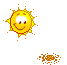 